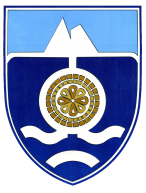                                                    ОПШТИНА   ФОЧА           НАЧЕЛНИК ОПШТИНЕБрој:02-014- 77/19Датум:18.03.2019.годинеУ склопу пројекта „Економско оснаживање социјално и материјално угрожених особа и младих особа кроз производњу поврћа у пластеницима“ Општине Фоча у 2019. години и на основу Споразума закљученог између Општине Фоча и хуманитарне организације MUSLIM AID Сарајево, број: 02-014-51/19 од 27. фебруара 2019. године, којим су осигурана донаторска средства од стране Хуманитарне организације MUSLIM AID Сарајево од 40%, Општине Фоча од 40% и властитог учешћа корисника 20%, у циљу развоја пластеничке производње на подручју општине Фоча и члана 6. Правилника о утрђивању услова, критеријума и поступака за остваривање права на додјелу пластеника у Пројекту,  Начелник општине расписује:              ЈАВНИ ПОЗИВза предају захтјева за додјелу пластеника од 100 м² са додатном опремом путем
суфинансирања у пројектуI ПРАВО УЧЕШЋАПраво на учешће у Пројекту имају социјално и материјално угрожене особе и младе особе са подручја општине Фоча које посједују властито пољопривредно земљиште или њихови ужи чланови породице као и земљиште уступљено на коришћење или у закуп у непосредној близини стамбеног објекта у којем станују.II УСЛОВИ ЗА ДОДЈЕЛУ ПЛАСТЕНИКАПодносилац захтјева треба да испуњава сљедеће услове:
1. Да је незапослена особа или особа са минималним примањима,
2. Да је уписан у Регистар пољопривредних газдинстава у Општини Фоча и да је извршио ажурирање података за 2019. годину или да достави овјерену изјаву да ће се уписати у Регистар пољопривредних газдинстава прије додјеле пластеника,
3. Да је подносилац захтјева или члан уже породице власник или посједник пољопривредног земљишта погодног за пластеничку производњу, а које се налази у непосредној близини стамбеног објекта у којем станује,4. Да не посједује пластеник у свом власништву већи од 100 м2
5.Да има могућност наводњавања пластеника,
6. Да суфинансира 20% од набавне цијене пластеника са пратећом опремом (497,00 КМ),7. Да обавезно присуствује едукацији из области пластеничке производње у трајању од два дана.Одјељење за привреду и друштвене дјелатности Општинске управе Фоча је носилац активности везаних за реализацију Пројекта.III КРИТЕРИЈУМИ ЗА ДОДЈЕЛУ ПЛАСТЕНИКАКритеријуми за бодовање подносиоца захтјева:а) погодност властитог земљишта за пластеничку производњу и могућност наводњавања
(утврђује Комисија за додјелу пластеника на лицу мјеста), 1-3 бода,
– слаби услови (велики нагиб, удаљеност од куће више од 200 м) 1 бод
– добри услови (релативно велики нагиб, удаљеност од куће до 100 м) 2 бода,
– јако добри услови (благи нагиб, близу куће, добар приступ) 3 бода.
Кандидати код којих се на терену утврди да не посједују пољопривредно земљиште погодно за пластеничку производњу (нпр. велики нагиб, величина парцеле и сл.) или немају могућности за наводњавање неће се бодовати, те се њихове пријаве неће узети у разматрање.б) додатни бодови по основу припадности једној од доле наведених категорија:
• подносилац захтјева незапослен (вријеме проведено на бироу за запошљавање), од 1-4 бода,– од 0-3 год. 1 бод,
– од 3-6 год. 2 бода,
– од 6-10 год. 3 бода,
– више од 10 год. 4 бода,– за сваког пунољетног незапосленог члана породице, који се налази на евиденцији незапослених особа Бироа за запошљавање – 1 бод (потребно је доставити потврде као доказ да се налазе на евиденцији Завода за запошљавање-Биро Фоча),
– за сваког издржаваног члана породице (старије особе које немају пензију, домаћице које никада нису биле у радном односу, дјеца, ученици и сл.) – 1 бод,
• младе особе старости до 35 година – 3 бода,• ако је подносилац захтјева самохрани родитељ – 2 бода
• социјални аспект – нема примања – 6 бодова
• социјални аспект –примања по члану домаћинства до 100,00 КМ – 5 бодова
• социјални аспект –примања по члану домаћинства од 100,01- 200,00 КМ – 4 бодова,
• социјални аспект –примања по члану домаћинства од 200,01 – 250,00 КМ – 3 бода,
• социјални аспект –примања по члану домаћинства од 250,01 – 300,00 КМ – 2 бода,
• социјални аспект – примања по члану домаћинства већа од 300,00 КМ – 0 бодова
• социјални аспект стање на терену: 0-4 бода.Када кандидати при бодовању имају исти број бодова, предност ће имати кандидати који имају статус младе особе.
IV ПОТРЕБНА ДОКУМЕНТАЦИЈА
Потребна документација за додјелу пластеника:
1. Образац за пријаву на Јавни позив,
2. ЦИПС пријава пребивалишта подносиоца захтјева – оригинал или овјерена копија,
3. овјерена копија личне карте,
4. овјерена кућна листа,
5. доказ о незапослености кандидата издат од Бироа за запошљавање,
6. доказ о незапослености свих пунољетних чланова породице издат од Бироа за запошљавање,
7. потврде из школе/факултета за дјецу/издржаване чланове домаћинства (за дјецу предшколског узраста приложити родни лист),
8. потврда о висини примања запослених чланова домаћинства (за пензионере посљедњи чек од пензије или потврда издата од банке),
9. власништво или посјед над парцелом (копија ЗК изватка, као и уговор о закупу),
10. овјерена изјава да не посједује пластеник у свом власништву већи од 100,00 м²,
11. овјерена изјава да ће корисник подстицаја добијени пластеник задржати у власништву најмање три године од дана потписивања Уговора,
12. овјерена изјава да подносилац захтјева у посљедње три године није остварио право на донацију, додјелу или суфинансирање набавке пластеника од општине, министарства, хуманитарних и других организација,
13. овјерена изјава да ће суфинансирати 20% од набавне цијене пластеника са пратећом опремом (487,00 КМ), те да ће обавезно присуствовати едукацији из области пластеничке производње у трајању од два дана,
14. доказ да је самохрани родитељ (смртни лист, доказ о разводу),
15. потврда о упису у Регистар пољопривредних газдинстава према мјесту пребивалишта (физичка лица) или овјерена изјава да ће се уписати у Регистар пољопривредних газдинстава. V ПРОЦЕДУРА ОДАБИРА КОРИСНИКАКомисију за одабир крајњих корисника за додјелу пластеника са пратећом опремом путем суфинансирања у сарадњи са хуманитарном организацијом чине: представник организације Muslim Aid, и представник Општине.
Задатак Комисије за додјелу пластеника је:• преглед приспјелих пријава, евидентирање кандидата који испуњавају услове из Јавног позива, обављање увиђаја на лицу мјеста, сачињавање листе крајњих корисника на основу утврђених критерија за бодовање те достављање исте Начелнику општине ради давања сагласности.Сагласност на предложену ранг-листу кандидата даје Начелник општине.
Ранг листа одабраних кандидата ће бити објављена на огласној табли Општине и службеној wеб страници Општине ФочаНАПОМЕНА:
• Кандидати који остваре право на додјелу пластеника обавезни су присуствовати едукацији у трајању од два дана.Обрасци захтјева за пријаву могу се преузети на инфо пулту и wеб страници Општине Фоча.Захтјев са потребном документацијом послати поштом или непосредно предати у шалтер-сали на адресу:ОПШТИНА ФОЧАУл. Краља Петра I бб73300 Фоча
Са назнаком: ПРИЈАВА НА ЈАВНИ ПОЗИВ ЗА ДОДЈЕЛУ ПЛАСТЕНИКАРок за подношење захтјева је 15 дана, од дана објављивања јавног позива у средствима јавног информисања Општине Фоча (Радио Фоча), wеб страници општине Фоча, те на огласној табли Општине Фоча.
Све додатне информације могу се добити у Одјељењу за привреду и друштвене дјелатности Општинске управе Фоча или на број телефона 058 211 335 сваким радним даном од 07,00-15,00 часова.Јавни позив остаје отворен до 02.04.2019. године до 15,00 часова.Непотпуне и неблаговремене пријаве се неће узети у разматрање.ДОСТАВИТИ:
1. Muslim Aid, Кошево 10, Сарајево
2. Огласна табла Општине Фоча3. Wеб страница Општине Фоча
4. Начелник општине
5. Надлежно одјељење
6. а/аНАЧЕЛНИК ОПШТИНЕ       Радисав Машић___________________________________________________________________________________________________________       73300 Фоча,   ул.Краља Петра I,          тел: 058 210-134,              Факс:058- 210-097          E-mail:  nacelnik@opstinafoca.rs.ba                              web:www.opstinafoca.rs.ba                                                   ОПШТИНА   ФОЧА           НАЧЕЛНИК ОПШТИНЕБрој:02-014-76 /19Датум:18.03.2019.годинеП Р А В И Л Н И КО УТВРЂИВАЊУ УСЛОВА, КРИТЕРИЈУМА И ПОСТУПАКА ЗА ОСТВАРИВАЊЕ ПРАВА НА ДОДЈЕЛУ ПЛАСТЕНИКА У ПРОЈЕКТУ „ЕКОНОМСКО ОСНАЖИВАЊЕ СОЦИЈАЛНО И МАТЕРИЈАЛНО УГРОЖЕНИХ ОСОБА И МЛАДИХ ОСОБА КРОЗ ПЛАСТЕНИЧКУ ПРОИЗВОДЊУ ПОВРЋА У ПЛАСТЕНИЦИМА“ – ОПШТИНЕ ФОЧА У 2019. ГОДИНИI ОСНОВНЕ ОДРЕДБЕЧлан 1.Овим Правилником утврђују се услови, критеријуми и портупак за остваривање права на додјелу пластеника у пројекту „Економско оснаживање социјално и материјално угрожених особа и младих особа кроз пластеничку производњу поврћа у пластеницима“ за општину Фоча у 2019. години.Члан 2.Право на учешће у Пројекту имају социјално и материјално угрожене особе и младе особе са подручја општине Фоча које посједују властито пољопривредно земљиште или њихови ужи чланови породице као и земљиште уступљено на коришћење или у закуп у непосредној близини стамбеног објекта у којем станују.II ПРАВО УЧЕШЋА И УСЛОВИ ЗА ДОДЈЕЛУ ПЛАСТЕНИКАЧлан 3.Подносилац захтјева треба да испуњава сљедеће услове:
1. Да је незапослена особа или особа са минималним примањима,
2. Да је уписан у Регистар пољопривредних газдинстава у Општини Фоча и да је извршио ажурирање података за 2019. годину или да достави овјерену изјаву да ће се уписати у Регистар пољопривредних газдинстава прије додјеле пластеника,
3. Да је подносилац захтјева или члан уже породице власник или посједник пољопривредног земљишта погодног за пластеничку производњу, а које се налази у непосредној близини стамбеног објекта у којем станује,4. Да не посједује пластеник у свом власништву већи од 100 м2
5.Да има могућност наводњавања пластеника,
6. Да суфинансира 20% од набавне цијене пластеника са пратећом опремом (497,00 КМ),7. Да обавезно присуствује едукацији из области пластеничке производње у трајању од два дана.Члан 4.Одјељење за привреду и друштвене дјелатности Општинске управе Фоча је носилац активности везаних за реализацију Пројекта.III КРИТЕРИЈУМИ ЗА ДОДЈЕЛУ ПЛАСТЕНИКАЧлан 5.Критеријуми за бодовање подносиоца захтјева:а) погодност властитог земљишта за пластеничку производњу и могућност наводњавања
(утврђује Комисија за додјелу пластеника на лицу мјеста), 1-3 бода,
– слаби услови (велики нагиб, удаљеност од куће више од 200 м) 1 бод
– добри услови (релативно велики нагиб, удаљеност од куће до 100 м) 2 бода,
– јако добри услови (благи нагиб, близу куће, добар приступ) 3 бода.
Кандидати код којих се на терену утврди да не посједују пољопривредно земљиште погодно за пластеничку производњу (нпр. велики нагиб, величина парцеле и сл.) или немају могућности за наводњавање неће се бодовати, те се њихове пријаве неће узети у разматрање.б) додатни бодови по основу припадности једној од доле наведених категорија:
• подносилац захтјева незапослен (вријеме проведено на бироу за запошљавање), од 1-4 бода,– од 0-3 год. 1 бод,
– од 3-6 год. 2 бода,
– од 6-10 год. 3 бода,
– више од 10 год. 4 бода,– за сваког пунољетног незапосленог члана породице, који се налази на евиденцији незапослених особа Бироа за запошљавање – 1 бод(потребно је доставити потврде као доказ да се налазе на евиденцији Завода за запошљавање-Биро Фоча), ,
– за сваког издржаваног члана породице (старије особе које немају пензију, домаћице које никада нису биле у радном односу, дјеца, ученици и сл.) – 1 бод,
• младе особе старости до 35 година – 3 бода,• ако је подносилац захтјева самохрани родитељ – 2 бода
• социјални аспект – нема примања – 6 бодова
• социјални аспект –примања по члану домаћинства до 100,00 КМ – 5 бодова
• социјални аспект –примања по члану домаћинства од 100,01- 200,00 КМ – 4 бодова,
• социјални аспект –примања по члану домаћинства од 200,01 – 250,00 КМ – 3 бода,
• социјални аспект –примања по члану домаћинства од 250,01 – 300,00 КМ – 2 бода,
• социјални аспект – примања по члану домаћинства већа од 300,00 КМ – 0 бодова
• социјални аспект стање на терену: 0-4 бода.Када кандидати при бодовању имају исти број бодова, предност ће имати кандидати који имају статус младе особе.
IV ПОТРЕБНА ДОКУМЕНТАЦИЈАПотребна документација за додјелу пластеника:
1. Образац за пријаву на Јавни позив,
2. ЦИПС пријава пребивалишта подносиоца захтјева – оригинал или овјерена копија,
3. овјерена копија личне карте,
4. овјерена кућна листа,
5. доказ о незапослености кандидата издат од Бироа за запошљавање,
6. доказ о незапослености свих пунољетних чланова породице издат од Бироа за запошљавање,
7. потврде из школе/факултета за дјецу/издржаване чланове домаћинства (за дјецу предшколског узраста приложити родни лист),
8. потврда о висини примања запослених чланова домаћинства (за пензионере посљедњи чек од пензије или потврда издата од банке),
9. власништво или посјед над парцелом (копија ЗК изватка, као и уговор о закупу),
10. овјерена изјава да не посједује пластеник у свом власништву већи од 100,00 м²,
11. овјерена изјава да ће корисник подстицаја добијени пластеник задржати у власништву најмање три године од дана потписивања Уговора,
12. овјерена изјава да подносилац захтјева у посљедње три године није остварио право на донацију, додјелу или суфинансирање набавке пластеника од општине, министарства, хуманитарних и других организација,
13. овјерена изјава да ће суфинансирати 20% од набавне цијене пластеника са пратећом опремом (497,00 КМ), те да ће обавезно присуствовати едукацији из области пластеничке производње у трајању од два дана,
14. доказ да је самохрани родитељ (смртни лист, доказ о разводу),
15. потврда о упису у Регистар пољопривредних газдинстава према мјесту пребивалишта (физичка лица) или овјерена изјава да ће се уписати у Регистар пољопривредних газдинстава.V ПРОЦЕДУРА ОДАБИРА КОРИСНИКАЧлан 6.Општина Фоча објављује Јавни позив за предају захтјева за додјелу пластеника. Јавни позив садржи услове и критеријуме које кандидат мора испуњавати, потребну документацију и рок за подношење захтјева. Избор кандидата за додјелу пластеника врши се на основу пристиглих пријава на Јавни позив.Члан 7.Комисију за одабир крајњих корисника за додјелу пластеника са пратећом опремом путем суфинансирања у сарадњи са хуманитарном организацијом чине: представник организације Muslim Aid, и представник Општине.Задатак Комисије за додјелу пластеника је:• преглед приспјелих пријава, евидентирање кандидата који испуњавају услове из Јавног позива, обављање увиђаја на лицу мјеста, сачињавање листе крајњих корисника на основу утврђених критерија за бодовање те достављање исте Начелнику општине ради давања сагласности.Сагласност на предложену ранг-листу кандидата даје Начелник општине.
Ранг листа одабраних кандидата ће бити објављена на огласној табли Општине и службеној wеб страници Општине Фоча.Члан 8.Изабрани кандидати потписују двопартитни/тропартитни Уговор о додјели пластеника, којим ће бити регулисана сва даља међусобна права и обавезе.Члан 9.Правилник ступа на снагу даном доношења.	НАЧЕЛНИК ОПШТИНЕ                     Радисав Машић